APPLICATION FOR BETSY NORUM STUDENT SUBSIDY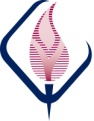 AWARDED BY:Partners in Home and Community of theAmerican Association of Family and Consumer Sciences (AAFCS)      Purpose: A $500 subsidy is awarded to an AAFCS student member to attend the AAFCS 108th  Conference and Expo in Dallas, Texas June 25-28, 2017.Members of the AAFCS Partners in Home and Community realize that undergraduate student members of AAFCS may have financial constraints that prevent them from attending the AAFCS Annual Conference and Expo.  The contacts, content, and stimulation derived from the wide variety of programs and activities offered provide important experiences for the pre-professional majoring in one of the varied areas encompassed by Family and Consumer Sciences.  This subsidy is offered to give a financial boost to such a student.  This subsidy has been given annually since 1995 in memory of Betsy Norum, Minnesota,  National Home and Community Chair, 1968-70.TO BE ELIGIBLE FOR THE AWARD, YOU MUST BE:  a student member of AAFCS a current college junior a first time attendee at the AAFCS Annual Conference and ExpoPlease provide your personal information and essay on a separate paper using a computer or typewriter for easy readability.  Attach your Letter of Recommendation and your official transcript before mailing. Personal Information:Name__________________________________________________  	Address ________________________________________________City_______________________State___________Zip___________E-mail______________________Telephone___________________School and Major:___________________________________________School involvement and/or service (include number of years of service and any leadership roles)________________________________________________________	____________________________________________________________________-Page 2-Betsy Norum Student Subsidy ApplicationEssay:Write a brief essay (up to two pages) indicating why you wish to attend the AAFCS Annual Conference and Expo in Jacksonville, Florida.  Include your future career goals, and tell us what led you to major in Family and Consumer Sciences.  Explain how the $500 subsidy will be used to facilitate your attendance at the conference. (E.g., Will it pay for the hotel, travel expense, or registration?)  How will it make a difference for you?  How do you plan to share your experience with other students?Letter of Recommendation: 	Include ONE letter of recommendation from a faculty member in your FAMILY AND CONSUMER SCIENCES DEPARTMENT (or your school’s equivalent).Official Transcript:Attach an official transcript of your academic record that indicates major and grades.Mail:Mail completed form and attachments postmarked by April 1, 2017 to:Louise Hansen, CFCSBetsy Norum Student Subsidy Chair				22110 Unicorns Horn LaneKaty, Texas 77449Phone: (281) 347-9745 or cell: (713)- 398-9065  			Email:  louisecfcs0111@gmail.com It is important that your application be accurate and complete.  Please double check each item A through D listed above before mailing.  You will be notified in May of our selection. We wish you well and look forward to meeting the winning applicant in Dallas at the AAFCS Partners in Home and Community Luncheon, where she/he will be our guest. The $500 Betsy Norum Student Subsidy check will be presented at the luncheon.  The student selected will also be our guest at the gala Awards Dinner, where national awards are presented to outstanding AAFCS professionals.See you in Dallas!!!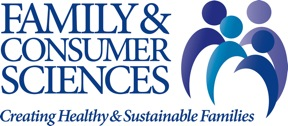 